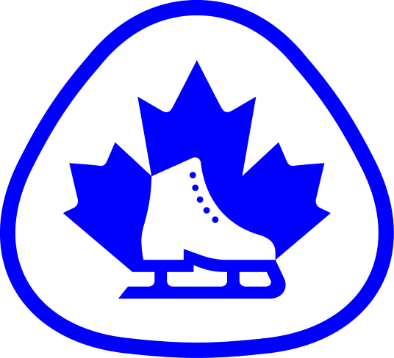 Sanctioned by Skate Canada.  Rules in accordance with Skate Canada.ELIGIBILITY TO COMPETE 		Entrants in events shall be:(From Skate Canada Rule 5401)			Eligible persons as defined in Skate Canada Rule Book Section 				2100 - Associate Members in good standing of the AssociationSkaters who have entered events at Skate Nova Scotia Provincial Competition are not eligible for this event with the exception of Star 4.Synchro Star 3 is open to all skatersENTRIES AND FEESREGISTRATION WILL BE LIVE March 10-15, 2023 at skatecanadans.uplifterinc.com. All entries must be completed online through the Skate Nova Scotia Uplifter link.  NO late entries will be accepted. NO refunds will be issued for any reason including medical. Entries are accepted on a first come first served basis and if the competition is full registration will be closed without notice. Registering on your cell phone is not advised as the program is not designed to work with that format.Entry fees are: 	STAR 1           		$90.00 per skater	STAR 2 		$135.00 per skater	STAR 3 		$135.00 per skater	STAR 4			$135.00 per skater	Synchro Star 3		$40 per teamPayment by credit card only at the time of registration. Late entries will not be accepted.  Refunds will not be issued. Entries will be accepted on a first come first served basis.Should this competition be cancelled for any reason, an administration fee will be retained ($25.00) and deducted from the returning entry fees.TO REGISTER WITH UPLIFTER YOU WILL NEED:Skate Canada NumberHome ClubCoach information with emailSkater category – confirm with coachMusic in an MP3 format- music file must have skater full name and category for Star 2,3 and 4 eventsCredit card informationRegistering with Uplifter:Go to skatecanadans.uplifterinc.comYou will be asked to set up an account if you do not already have one.  The message you will see is “You must login or create an account to register for events.”As you are registering at the bottom of the page you will see “Message Lists” click yes to all, to make sure that you will receive e-mails regarding the schedule and order of skate.Now register each of the skaters in your familyOnce all the skaters in your family are added you can then proceed to the black banner with 2023 STAR 1-4 AmherstOn the registration page click on the category you are looking for and then click on REGISTER for that eventEvent, then category, fill in the necessary information, you will need your music in a MP3 format labeled with your skater’s full name and category if you are registering for STAR 2 to STAR 4.  Please contact skatecanadans@sportnovascotia.ca or 902-223-3558 during business hours if you are having difficulty registeringAll requests for change of categories must be sent by the coach to Sheila Beard shbeard58@gmail.com within 48 hours of the skater lists being circulated with the parent copied on the email.  A confirmation email will be sent when the change has been made.LIABILITYThe Amherst Skating Club and the organizers of this competition undertake no responsibility for damages or injuries suffered by the skaters.  As a condition of and in consideration of their entries therein, all competitors and their parents or guardians shall be deemed to agree to assume all risks or injury to the competitor’s person and property resulting from, caused by, or connected with the conduct and management of the competition and to release any and all claims which they may have against the officials, the Association and the organizers holding the competition and against their officers, and, their entries shall only be accepted on this condition.AWARDSSTAR 1 to 3 categories: skaters will be assessed to standard and receive certificates and ribbons.  Synchro element teams will receive ribbons. Star 4 events will be assessed to standard, receive a performance report card and ranked.  Bronze, Silver and Gold ribbons will be presented to the 1st, 2nd and 3rd place skaters.SCHEDULE OF EVENTSA tentative Schedule of Events will be posted with the order of skate.  Skaters have 48 hours to notify of incorrect event.    The competition will not run more than 30 minutes early.EVENTSPlease check the Skate Canada website www.info.skatecanada.ca and the Skate Nova Scotia website www.skatecanada.ns.ca for details on categories.SKATERS MAY ENTER ONE FREESKATE EVENTFREESKATE: 	STAR 1		STAR 2		STAR 3		STAR 4Star  3 Synchro Elements	teams may consist of 4 to 12 skaters				Linear element (block)				Linear element (line)				Intersection element				Rotating element (circle or wheel)				Pivoting elementREGISTRATIONRegistration will take place throughout the day at the arena.  Time of registration will begin 1 hour before the competition.CONDUCT OF COMPETITORS (Rule 7301(5))Competitors are bound to obey implicitly the instructions of the officials in charge of the competition.  A competitor, who directly or indirectly expresses themself in an improper manner regarding the officials or their decisions, or regarding the marking of the judges, may be suspended and/or excluded from further competition.MUSICGENERAL All music used must be in the public domain or covered by the Performing Rights Society.All music will be uploaded in a MP3 format at the time of registration in UplifterA copy for backup on a USB stick, labelled with the skater’s name and category must be submitted at the on site registration.The backup should only have the program, no other mediaCOACHES ACCREDITATIONCoaches must be a minimum of NCCP Regional Coach Trained and must be a current Professional Coaching Member of Skate Canada in Good Standing.Coaches not in good standing will not be permitted at ice level. All Coaches must ensure that they have proof of Skate Canada Registration during the competition.   STAR 1-4 Skate EventSATURDAY, April 1, 2023HOSTED BY: Amherst Skating ClubLOCATION:Amherst Stadium185 Church StAmherst, NS